BLYTH TOWN COUNCILSurplus EquipmentBlyth Town Council have a number of pieces of equipment which are now surplus to requirements. The Finance Committee agreed that these should be offered to local charities or community groups that may be able to make use of them. It was suggested that the fairest way to do this would be by means of a draw for each separate piece of equipment. If you are interested in any of the following items please contact us by 30 November 2016The draw will be made at theEvents Committee meeting on 13 December 2016 and the successful applicant will be contacted by email. Items will need to be collected from Arms Evertyne House and no warranties/guarantees, electrical or otherwise, are given by the Town Council.Contact usEmail: 	info@blythtowncouncil.org.ukTel: 		01670 361668Post:		Blyth Town CouncilArms Evertyne HouseQuay RoadBlythNE24 2ASSurplus EquipmentLaptop/Projector Stand (x1)40” (1016mm) Toshiba TV with Stand (x1)Electronic Raising/Lowering Projector Screen (x1)Projector (x1)Laptop/Projector Stand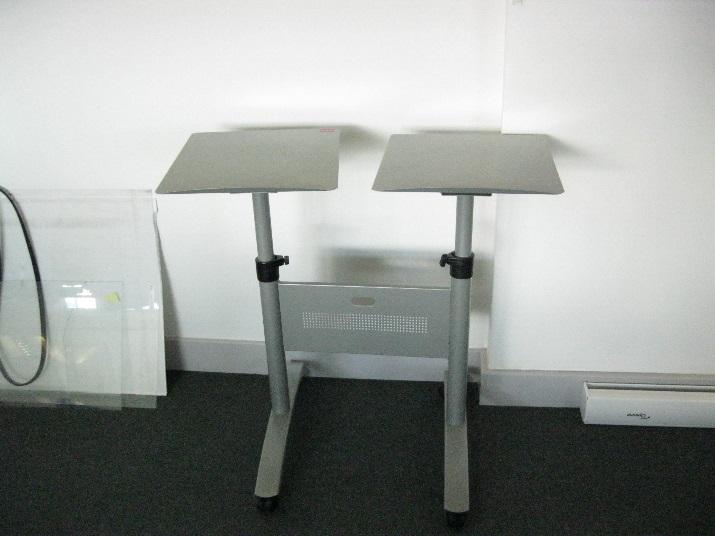 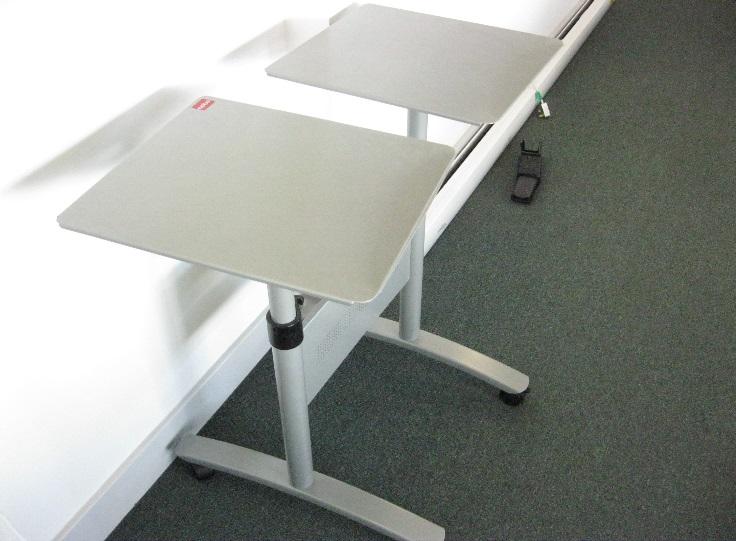 40” (1016mm) Toshiba TV with Stand 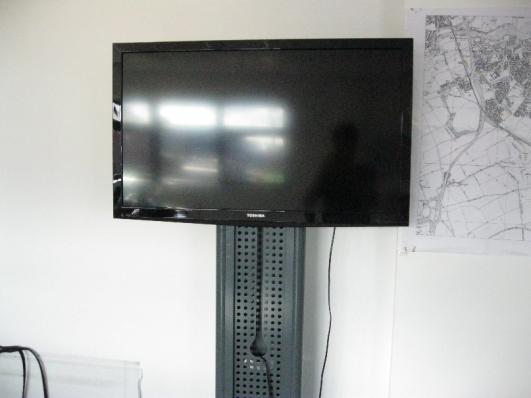 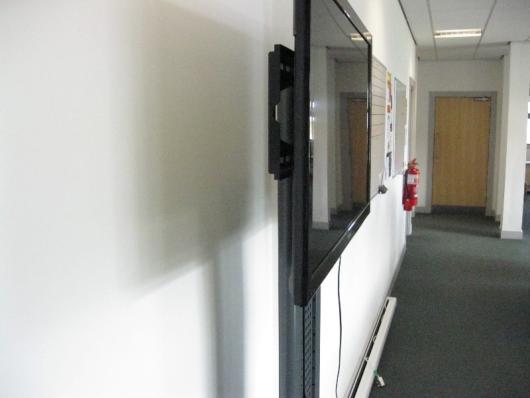 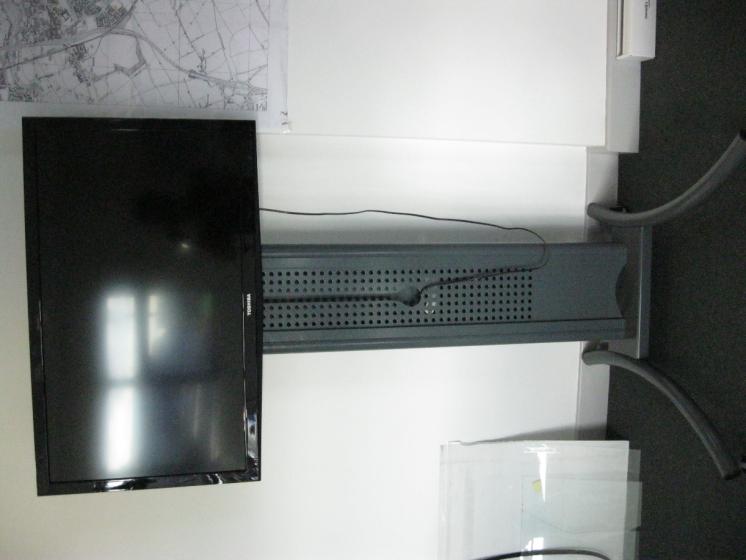 Electronic Raising/Lowering Projector Screen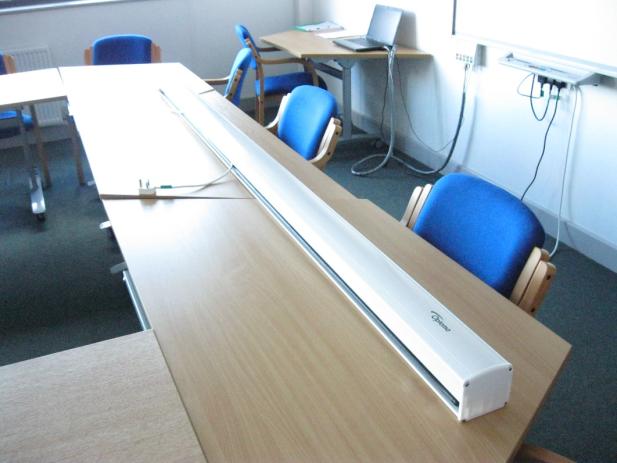 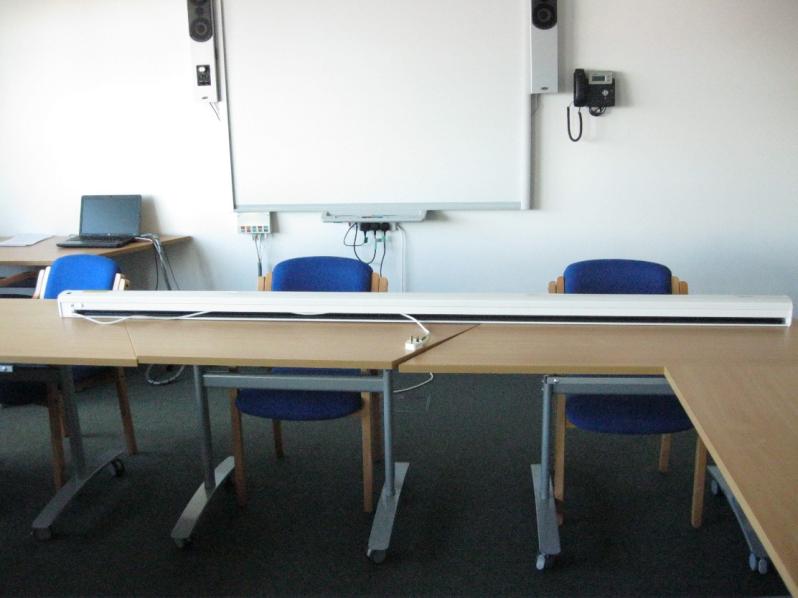 Projector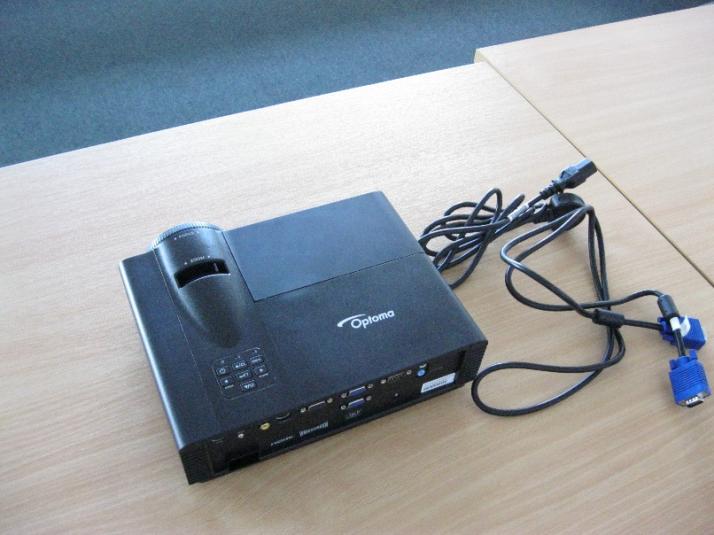 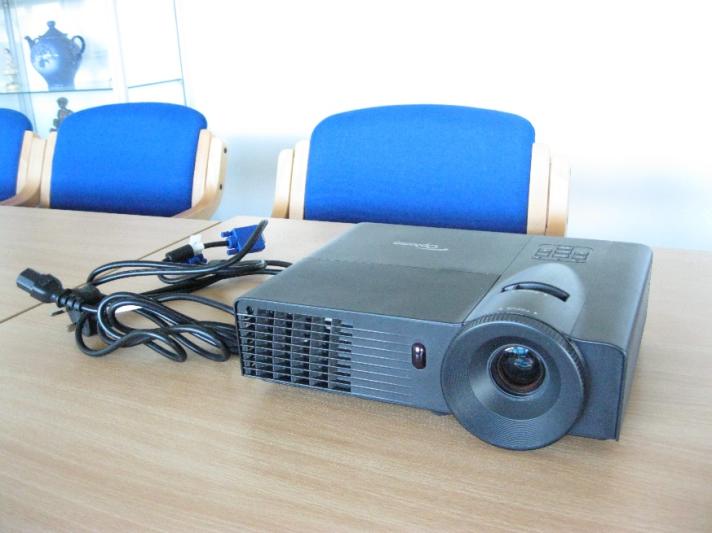 